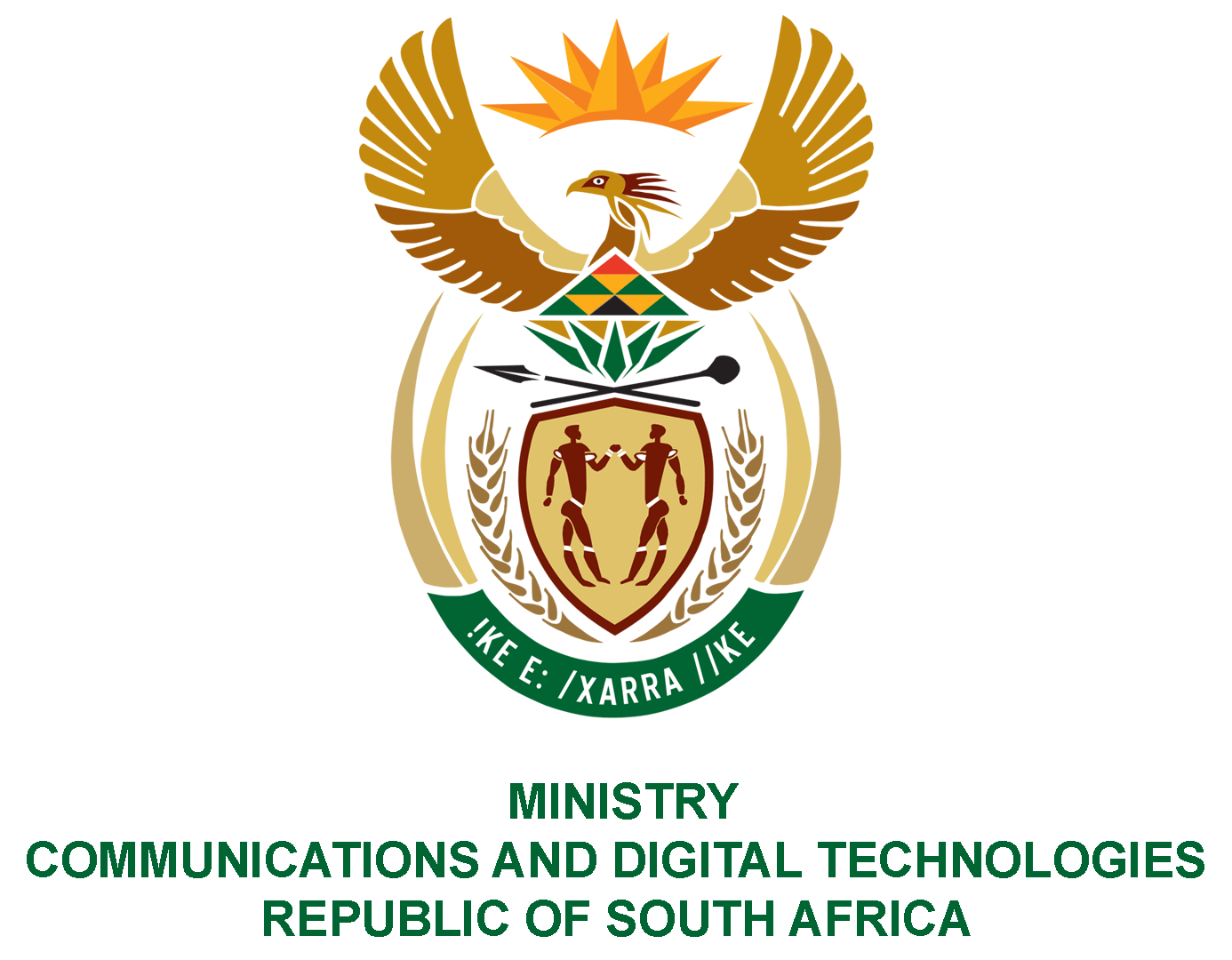 PARLIAMENT OF THE REPUBLIC OF SOUTH AFRICANATIONAL ASSEMBLYWRITTEN REPLYQUESTION NO: 1111DATE OF PUBLICATION:  5 JUNE 2020QUESTION PAPER NO: 19Mr M Waters (DA) to ask the Minister of Communications:Whether any (a) person and/or (b) entity paid the SA Broadcasting Corporation (SABC) to appear on a certain programme (name furnished); if so; (a) what are the names of each person and/or entity, (b) what amount did they pay in each case and (c) was the money declared in the SABC financials? NW1407E2REPLYI have been advised by the SABC as follows:& (b) NoN/AN/AN/AMS. STELLA NDABENI-ABRAHAMS, MPMINISTER OF COMMUNICATIONS AND DIGITAL TECHNOLOGIES